Tydzień 1. ( 23 – 27.03.2020 )Kosmiczne przygodyW tym tygodniu wspólnie wyruszamy w kosmosSpróbuj narysować na kartce trzy PLANETY oraz SŁOŃCE .Policz narysowane elementy. Możesz dorysować gwiazdy i inne planety, tak aby powstał kosmos.A teraz, żeby ,,wyruszyć” w kosmos, zbuduj z klocków lub innych dostępnych materiałów dwie rakiety: małą i dużą.Przy piosence pt: ,,W układzie słonecznym” ( źródło: YouTube   https://youtu.be/yxVMhKt-cvl     zatańcz dowolny taniec – poruszaj się.Następnie ( również przy muzyce ) pobaw się piłką:- tocz piłkę po całym ciele: głowie, brzuchu, rękach, nogach- tocz piłkę stopami- podrzuć piłkę i spróbuj ją złapać- podrzucaj piłkę z lewej ręki do prawejUżyj do tego małej, miękkiej piłki.Pamiętaj o bezpieczeństwie podczas zabawy z piłką.Załącznik nr 1  ( popraw rakietę po śladzie i pokoloruj )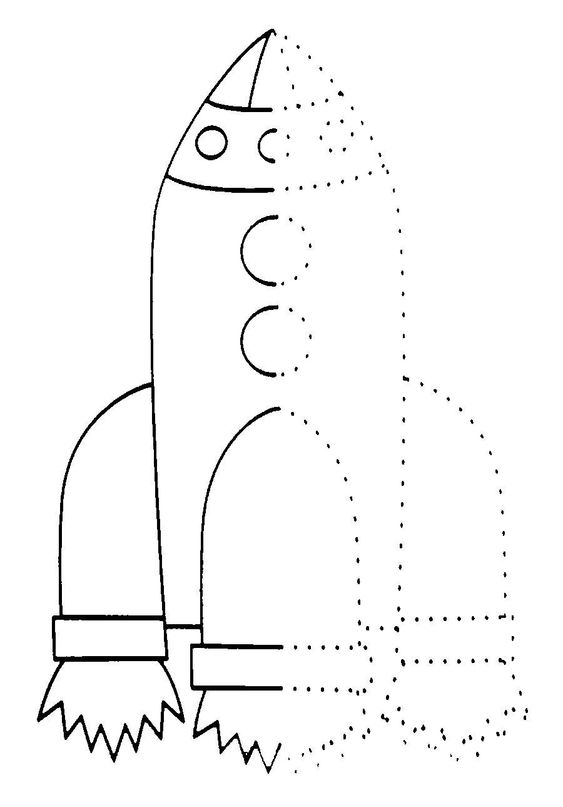 